(FAVOR ENVIAR E-MAIL: licitacao@caugo.gov.br)RECIBO DO EDITAL DO PREGÃO PRESENCIAL nº 01/2021Para editais retirados através do site www.caugo.org.br, o interessado em participar deste pregão deverá, para possibilitar comunicações consideradas importantes por parte do(a) Pregoeiro(a), informar à Comissão Permanente de Licitações, pelo e-mail licitacao@caugo.gov.br, os seguintes dados:PREGÃO PRESENCIAL Nº 01/2021_________________________________________AssinaturaOBS: Toda informação adicional deste certame será divulgada conforme exigência em lei. Cumpre-nos salientar que o envio deste documento com informações incorretas exime a Administração da obrigação de qualquer informativo deste Pregão diretamente à licitante.Edital de Licitação – Pregão nº 01/2021Modalidade: PREGÃO PRESENCIALTipo: MENOR PREÇO GLOBALProcesso Administrativo nº 1192086/2020EDITAL DO PREGÃO PRESENCIAL nº 01/2021O Conselho de Arquitetura e Urbanismo de Goiás, autarquia federal de fiscalização profissional, regido pela Lei 12.378/2010, inscrito no CNPJ sob o nº 14.896.563/-0001-14, com sede na Avenida Engenheiro Eurico Viana, nº 25, 3º andar, Salas 301 a 309, Edifício Concept Office, Vila Maria José, CEP: 74.815-465, em Goiânia/GO por intermédio do(a) Pregoeiro(a) e dos membros da Equipe de Apoio de Licitação do Pregão Presencial, designados pela Portaria nº 59, de 11 de dezembro de 2020, torna público, para conhecimento dos interessados, que será realizada às 09:30 horas do dia 26 de maio de 2021, a reunião de recebimento e abertura dos envelopes “Proposta” e “Documentação” do Pregão Presencial com nº 01/2021, tipo MENOR PREÇO GLOBAL, destinado à CONTRATAÇÃO  DE EMPRESA ESPECIALIZADA E HOMOLOGADA PELO WHATSAPP BUSINESS API PARA FORNECIMENTO DE PLATAFORMA DE COMUNICAÇÃO E ATENDIMENTO DIGITAL VIA WHATSAPP, PARA AUTOMATIZAÇÃO DO SETOR DO ATENDIMENTO DO CAU/GO, AUXILIANDO NO CONTROLE GERENCIAL E QUALITATIVO DO MESMO, para atender o Conselho de Arquitetura e Urbanismo – CAU/GO, conforme condições e demais especificações estabelecidas neste Edital e seus anexos, nos termos das Leis nº 8.666/1993 e nº 10.520/2002, Decretos nº 3.555/2000 e nº 8.538/2015 e Lei Complementar nº 123/2006 e demais normas regulamentares aplicáveis à espécie, em atendimento ao processo administrativo n.º 1192086/2020.RECEBIMENTO E INÍCIO DA ABERTURA DOS ENVELOPES PROPOSTA e DOCUMENTAÇÃO – PREGÃO PRESENCIAL nº 01/2021LOCAL: Sede do CAU/GO, situado à Avenida Engenheiro Eurico Viana, nº 25, 3º andar, salas 301 a 309, Edifício Concept Office, Vila Maria José, CEP: 74.815-465, em Goiânia/GO. Telefone (62) 3095-3048DATA: 26 de maio de 2021HORÁRIO: 09h30 (horário de Brasília-DF)Caso não haja expediente no dia supracitado, o recebimento e a abertura dos envelopes referentes a este Pregão serão realizados no primeiro dia útil seguinte de funcionamento do CONSELHO DE ARQUITETURA E URBANISMO DE GOIÁS – CAU/GO, que se seguir, no mesmo horário.A solicitação de esclarecimento, providência ou impugnação a respeito das condições do edital e de outros assuntos relacionados a presente Licitação deverá ser efetuada, por escrito, mediante prévio agendamento, ou pelo e-mail (licitacao@caugo.gov.br), pelos interessados em participar do certame à Comissão Permanente de Licitação até o 2º (segundo) dia útil que anteceder a data estabelecida neste instrumento convocatório para a reunião de recebimento e abertura dos envelopes “Proposta” e “Documentação”, na Sede do CAU/GO (Avenida Engenheiro Eurico Viana, nº 25, 3º andar, Salas 301 a 309, Edifício Concept Office, Vila Maria José, CEP: 74.815-465, em Goiânia/GO), no horário de 08h às 13h de segunda a sexta-feira. O edital e seus anexos encontram-se disponíveis no endereço citado e no site www.caugo.org.br.As propostas deverão obedecer às especificações deste instrumento convocatório e anexos, que dele fazem parte integrante.1 - DO OBJETOO presente PREGÃO PRESENCIAL nº 01/2021 tem por objeto a CONTRATAÇÃO DE CONTRATAÇÃO  DE EMPRESA ESPECIALIZADA E HOMOLOGADA PELO WHATSAPP BUSINESS API PARA FORNECIMENTO DE PLATAFORMA DE COMUNICAÇÃO E ATENDIMENTO DIGITAL VIA WHATSAPP, PARA AUTOMATIZAÇÃO DO SETOR DO ATENDIMENTO DO CAU/GO, AUXILIANDO NO CONTROLE GERENCIAL E QUALITATIVO DO MESMO para atender o Conselho de Arquitetura e Urbanismo, por tipo MENOR PREÇO GLOBAL, conforme condições e especificações constantes no Termo de Referência- Anexo I.2 – DA DOTAÇÃO ORÇAMENTÁRIA2.1. Os recursos destinados à contratação dos serviços de que trata o objeto serão oriundos da dotação orçamentária constante no vigente orçamento do CAU/GO, Exercício 2021 –Conta: 6.2.2.1.1.01.04.04.028 – outras despesas. No Exercício subsequente, na conta correspondente.2.2. A despesa com a contratação de que trata o objeto é estimada em R$ 55.453,33 (cinquenta e cinco mil quatrocentos e cinquenta e três reais e trinta e três centavos).2.3. O PREÇO para esta contratação não poderá ser superior ao valor total estimado.3 - DA PARTICIPAÇÃO NA LICITAÇÃO3.1. A participação neste Pregão não será exclusiva à micro-empresas e empresas de pequeno porte, dado que em pesquisa de fornecedores do serviço licitado, que além de possuir pouca oferta especializada, diversos não se enquadravam como ME/EPP, o que poderá prejudicar a competitividade do certame, conforme art. 49  da LC 123/2006;3.2. A participação na licitação implica, automaticamente, na aceitação integral dos termos deste Edital, seus Anexos e leis aplicáveis;3.3. As licitantes arcarão com todos os custos decorrentes da elaboração e apresentação de suas propostas, sendo que o CAU/GO não será, em nenhum caso, responsável por esses custos, independentemente da condução ou do resultado do processo licitatório;3.4. Os documentos exigidos deverão ser apresentados em original ou por qualquer processo de cópia autenticada por cartório competente, por pregoeiro oficial ou equipe de apoio, à vista dos originais;3.5. É vedada a participação de licitante pessoa jurídica ou física:3.5.1. Que esteja sob falência, recuperação judicial ou extrajudicial, concurso de credores, em dissolução, em liquidação, consórcio de empresas, e não sejam controladoras, coligadas ou subsidiárias entre si;3.5.2. Que tenha sido declarada inidônea por qualquer órgão da Administração Pública, direta ou indireta, federal, estadual, municipal ou Distrito Federal ou que estão suspensas ou impedidas de licitar com o CAU/GO;3.5.3. Que esteja reunida em consórcio ou coligação.3.6. Não poderão se beneficiar do regime diferenciado e favorecido em licitações concedido às microempresas e empresas de pequeno porte, pela Lei Complementar nº. 123, de 14 de dezembro de 2006, as empresas que se enquadrem em quaisquer das exclusões relacionadas no art. 3º, da referida Lei, transcrito abaixo:“Art. 3º (...)§ 4º Não poderá se beneficiar do tratamento jurídico diferenciado previsto nesta Lei Complementar, incluído o regime de que trata o art. 12 desta Lei Complementar, para nenhum efeito legal, a pessoa jurídica:I - de cujo capital participe outra pessoa jurídica;II - que seja filial, sucursal, agência ou representação, no País, de pessoa jurídica com sede no exterior;III - de cujo capital participe pessoa física que seja inscrita como empresário ou seja sócia de outra empresa que receba tratamento jurídico diferenciado nos termos desta Lei Complementar, desde que a receita bruta global ultrapasse o limite de que trata o inciso II do caput deste artigo;IV - cujo titular ou sócio participe com mais de 10% (dez por cento) do capital de outra empresa não beneficiada por esta Lei Complementar, desde que a receita bruta global ultrapasse o limite de que trata o inciso II do caput deste artigo;V - cujo sócio ou titular seja administrador ou equiparado de outra pessoa jurídica com fins lucrativos, desde que a receita bruta global ultrapasse o limite de que trata o inciso II do caput deste artigo;VI - constituída sob a forma de cooperativas, salvo as de consumo;VII - que participe do capital de outra pessoa jurídica;VIII - que exerça atividade de banco comercial, de investimentos e de desenvolvimento, de caixa econômica, de sociedade de crédito, financiamento e investimento ou de crédito imobiliário, de corretora ou de distribuidora de títulos, valores mobiliários e câmbio, de empresa de arrendamento mercantil, de seguros privados e de capitalização ou de previdência complementar;IX - resultante ou remanescente de cisão ou qualquer outra forma de desmembramento de pessoa jurídica que tenha ocorrido em um dos 5 (cinco) anos calendário anteriores;X - constituída sob a forma de sociedade por ações.XI - cujos titulares ou sócios guardem, cumulativamente, com o contratante do serviço, relação de pessoalidade, subordinação e habitualidade.§ 5º O disposto nos incisos IV e VII do §4º deste artigo não se aplica à participação no capital de cooperativas de crédito, bem como em centrais de compras, bolsas de subcontratação, no consórcio referido no art. 50 desta Lei Complementar e na sociedade de propósito específico prevista no art. 56 desta Lei Complementar, e em associações assemelhadas, sociedades de interesse econômico, sociedades de garantia solidária e outros tipos de sociedade, que tenham como objetivo social a defesa exclusiva dos interesses econômicos das microempresas e empresas de pequeno porte.§ 6º Na hipótese de a microempresa ou empresa de pequeno porte incorrer em alguma das situações previstas nos incisos do § 4º, será excluída do tratamento jurídico diferenciado previsto nesta Lei Complementar, bem como do regime de que trata o art. 12, com efeitos a partir do mês seguinte ao que incorrida a situação impeditiva.”3.7 Qualquer esclarecimento em relação a presente licitação poderá ser solicitado diretamente ao(à) Pregoeiro(a) ou à equipe de apoio, no endereço e horários previamente agendados ou pelo e-mail constante do preâmbulo. 4 - DO CREDENCIAMENTO4.1. No dia, horário e local designados para recebimento dos envelopes, a licitante deverá apresentar 01 (um) representante para credenciamento, sendo recomendável sua presença com 15 (quinze) minutos de antecedência em relação ao horário previsto para a sua abertura, fazendo-o com os seguintes documentos - FORA DO ENVELOPE:4.1.1. No caso do representante ser representante legal da licitante:4.1.1.1. Cópia autenticada do Documento Oficial de Identidade;4.1.1.2. Cópia autenticada do Contrato Social da Empresa ou Estatuto com Ata da Assembleia que elegeu a atual diretoria, devidamente registrado na Junta Comercial do Estado ou publicação da mesma em jornal de grande circulação, no qual estejam expressos os poderes para exercer direitos e assumir obrigações em decorrência de tal investidura.4.1.2. No caso do representante não ser representante legal da licitante:4.1.2.1. Cópia autenticada do Documento Oficial de Identidade;4.1.2.2. Carta de credenciamento conforme ANEXO III ou procuração, com firma reconhecida, que comprove a outorga de poderes de representação, na forma da lei.4.1.2.3. Ambas deverão estar acompanhadas dos documentos comprobatórios dos poderes do mandante e a possibilidade de delegá-los (Contrato Social da Empresa ou Estatuto com Ata da Assembleia que elegeu a atual diretoria, devidamente registrado na Junta Comercial do Estado ou publicação da mesma em jornal de grande circulação, no qual estejam expressos os poderes para exercer direitos e assumir obrigações em decorrência de tal investidura).4.1.3. Para ambos (além das listadas no item 4.1.1 ou 4.1.2):4.1.3.1. Declaração, assinada pelo representante legal, de que o Contrato Social apresentado é o vigente, não tendo havido nenhuma alteração posterior (Anexo IV);4.1.3.2. Declaração, assinada pelo representante legal, dando ciência de que cumpre plenamente os requisitos de habilitação, como condição para a participação na presente licitação, conforme disposto no inciso VII do artigo 4º da Lei 10.520/20012. A ausência da Declaração de Habilitação ou recusa em assiná-la, constitui motivo para a exclusão da licitante do certame (Anexo VI);4.1.3.3. Microempresas e empresas de pequeno porte deverão apresentar, obrigatoriamente, assinada pelo representante legal, declaração manifestando essa condição (Anexo V);4.1.3.4. Apresentar certidão fornecida pela Junta Comercial, certificando a condição de Micro Empresa ou Empresa de Pequeno Porte, com data de emissão não superior a 120 (cento e vinte) dias consecutivos de antecedência da data prevista para apresentação das propostas;4.1.3.5. A certidão de que trata o subitem acima poderá ser substituída porcomprovação de optante e enquadramento no Simples Nacional, na forma da LC 123/2006.4.2. O não credenciamento não impede a empresa de participar do certame, mas tão somente impossibilita a participação da licitante na fase de lances;4.3. Somente as licitantes que atenderem aos requisitos do item 4.1 terão direito de usar a palavra, rubricar as documentações, participar da fase de lances, tendo poderes para formular verbalmente, no ato público, novas propostas e lances de preços, manifestar, após a declaração do vencedor, imediata e motivadamente, a intenção de recorrer contra decisões do(a) Pregoeiro(a), assinar a ata onde estará registrado o valor final decorrente dos lances e praticar os demais atos inerentes ao certame em nome da licitante;4.4. A licitante que se retirar antes do término da sessão renuncia automaticamente ao direito de oferecer lances e recorrer dos atos do(a) Pregoeiro(a);4.5. Declarado encerrado o procedimento de credenciamento, não mais será admitida a participação de outras licitantes. Também não será admitida a atuação de um único representante legal para duas ou mais licitantes;4.6. As cópias autenticadas poderão ser substituídas por cópias simples, desde que acompanhadas do original, para autenticação no momento.5 - DA APRESENTAÇÃO DOS ENVELOPESAs licitantes deverão entregar dois envelopes, devidamente lacrados e rubricados no fecho, com os seguintes dizeres na parte externa e frontal:ENVELOPE 01: “PROPOSTA DE PREÇOS”CONSELHO DE ARQUITETURA E URBANISMO DE GOIÁS - PREGÃO PRESENCIAL nº 01/2021 (Razão Social da licitante e CNPJ)ENVELOPE 02: “DOCUMENTOS DE HABILITAÇÃO”CONSELHO DE ARQUITETURA E URBANISMO DE GOIÁS - PREGÃO PRESENCIAL nº 01/2021 (Razão Social da licitante e CNPJ)6 - DAS PROPOSTAS DE PREÇOS - ENVELOPE 016.1 A proposta de preços deverá:6.1.1. Ser apresentada em uma única via, datilografada ou impressa, redigida em língua portuguesa, salvo quanto às expressões técnicas de uso corrente, com clareza, sem emendas, rasuras, acréscimos ou entrelinhas, devidamente datada, assinada e rubricada em todas as folhas pelo representante legal da licitante e ser elaborada segundo as exigências do Termo de Referência e demais orientações do Edital e seus anexos;6.1.2. Indicar a razão social da licitante, endereço completo, telefone e endereço eletrônico (e-mail).6.1.3. Ter validade não inferior a 60 (sessenta) dias corridos, a contar da data de sua apresentação; esse prazo será considerado no caso de omissão da informação acerca do prazo; a negativa expressa desse prazo de validade ou a informação de outro menor será motivo para desclassificação da proposta;6.1.4. Conter a indicação precisa do objeto, devendo atender às especificações e exigências do Termo de Referência – Anexo I, podendo ser utilizado o Modelo de Proposta do Anexo VIII;6.1.5. Ser apresentada, com preços expressos em moeda corrente (Real), utilizando apenas duas casas decimais após a vírgula (Lei Federal nº 9069/95), devendo considerar e observar o seguinte:a. deverá indicar os valores mensais, conforme modelo de proposta Anexo VIII, incluindo o VALOR TOTAL GLOBAL;b. o preço do objeto será fixo e não será alterado durante o prazo de vigência do contrato.c. o preço proposto será de exclusiva responsabilidade de cada licitante, não lhe assistindo o direito de pleitear, posteriormente, qualquer alteração de valor, salvo nas condições previstas na legislação vigente.6.2. Todas as licitantes deverão apresentar suas propostas com todos os tributos cabíveis inclusos, sendo que a definição da licitante vencedora, por uma questão de isonomia, tomará como base os preços cotados com os demais licitantes;6.3. Quaisquer tributos, custos e despesas diretas ou indiretas omitidos na proposta ou incorretamente cotados, serão considerados como inclusos no preço, não sendo aceitos pleitos de acréscimos, a esse ou qualquer outro título;6.4. Não será aceita proposta que contenha valor superior ao estabelecido neste Edital, conforme item 2.2;6.5. Serão desclassificadas as propostas que:6.5.1. Forem apresentadas em desacordo com as exigências e disposições deste edital e das normas de regulação do certame;6.5.2. Apresentarem propostas manifestamente inexequíveis, exorbitantes ou iguais a zero;6.5.3. Apresentarem manifestos e comprovados erros e desvios preços, ou indicações incompatíveis com os valores expressos numericamente ou por extenso, de forma a suscitar dúbia interpretação.6.6. Para efeitos do item 6.5.2., as licitantes deverão comprovar, durante a sessão do pregão presencial, a exequibilidade do preço ofertado tanto na proposta apresentada quanto nos lances;6.7. Quaisquer complementações que não altere fundamentalmente os termos da proposta poderão ser sanados no ato público, pelo representante legal ou credenciado, desde que munido de procuração com poderes expressos para tanto.7 - da sessão do pregão7.1 A sessão do pregão, para recebimento e abertura dos envelopes contendo as propostas de preços e os documentos de habilitação, será realizada no local, data e horário indicados no preâmbulo deste Edital, e desenvolver-se-á conforme segue:7.1.1. Identificação e credenciamento de 1 (um) representante por licitante;7.1.2. Abertura da sessão pelo(a) pregoeiro(a), após a qual não mais serão admitidas novas proponentes;7.1.3. Recolhimento simultâneo dos dois envelopes: “Proposta de Preços” e “Documentos de Habilitação”;7.1.4. Abertura dos envelopes “Proposta de Preços” e leitura, em voz alta, dos preços cotados;7.1.5. Análise, desclassificação das propostas que estejam em desacordo com o solicitado no edital e classificação das propostas que estejam em consonância com o exigido;7.1.6. Classificação das licitantes que participarão da rodada de lances verbais, observado o seguinte:a. da rodada de lances verbais participará a licitante que tiver ofertado o menor preço e todas as demais cujas propostas situarem-se no limite de até 10% (dez por cento) acima do menor preço;b. no caso de haver empate entre as propostas indicadas na alínea “a”, será decidida, por sorteio, a ordem de oferecimento de lances;c. não havendo pelo menos 3 (três) propostas no limite de até 10% acima do menor preço ofertado, participarão dos lances verbais as licitantes ofertantes das 3 (três) melhores propostas, quaisquer que tenham sido os preços oferecidos.d. no caso de haver empate entre as propostas indicadas na alínea “c”, todas as empatadas participarão da rodada de lances, ainda que ultrapasse o número de três empresas, sendo que a ordem de participação das empatadas no oferecimento dos lances será decidida mediante sorteio.7.1.7. Ordenamento das licitantes por preços;7.1.8. Rodada de lances verbais entre as licitantes convocadas, observado o seguinte:a. a rodada de lances verbais será repetida até que se esgotem as ofertas por parte das licitantes;b. a convocação para a oferta de lances, pelo(a) pregoeiro(a), terá como referencial os valores ofertados, iniciando-se com a licitante ofertante do maior preço (e finalizado com a ofertante de menor preço), devendo o lance ofertado cobrir o de menor preço; a cada nova rodada será efetivada a classificação momentânea das propostas, o que definirá a sequência dos lances seguinte;c. primeiro lance verbal da sessão deverá ser de valor inferior ao da proposta escrita de menor preço; os demais lances deverão cobrir o lance de menor preço;d. a licitante que não apresentar seu lance na forma indicada na alínea “c”, quando convocada pelo(a) pregoeiro(a), será excluída das próximas rodadas de lances, salvo se a totalidade dos licitantes também não oferecer lance.7.1.9. Análise da proposta de menor preço, no que tange à sua aceitabilidade quanto ao objeto e valor, devendo o(a) pregoeiro(a) decidir motivadamente a respeito;7.1.10. Negociação direta com a proponente de menor lance, para obtenção de melhor preço, se for o caso.7.1.11. Verificação das condições de habilitação da licitante que tiver apresentado a  proposta de MENOR PREÇO GLOBAL, passando para a análise da documentação das licitantes subsequentes, observada a ordem de classificação, caso a primeiro não atenda às exigências deste Edital, e assim sucessivamente até que uma delas atenda às condições de habilitação;7.1.12. Declaração da licitante vencedora e adjudicação do objeto;7.1.13. Vistas e rubrica, pelo(a) pregoeiro(a), pela equipe de apoio e pelos representantes das licitantes, em todas as propostas, nos documentos de habilitação da vencedora e no fecho dos envelopes de habilitação remanescentes;7.1.14. Manifestação das demais licitantes quanto à intenção de recorrer, devidamente motivada, se houver manifestação positiva nesse sentido, com registro em ata;7.1.15. Fechamento e assinatura da ata de reunião pelo(a) pregoeiro(a), pela equipe de apoio e pelos representantes das licitantes;7.1.16. Devolução dos envelopes “documentos de habilitação” das licitantes remanescentes, salvo quanto aos das que participaram dos lances, que ficarão retidos até que seja firmado o contrato;7.1.17. Homologada a licitação pela autoridade superior deverá ser procedida a convocação da licitante vencedora para assinar o contrato no prazo de até 2 (dois) dias úteis.7.2. No caso de suspensão da sessão do pregão, em situação excepcional, antes de cumpridas todas as suas fases, os envelopes, devidamente rubricados no fecho, ficarão sob a guarda do(a) Pregoeiro(a) e serão exibidos, ainda lacrados e com as rubricas das licitantes, na sessão designada para o prosseguimento dos trabalhos.8 - DA HABILITAÇÃO8.1. Os documentos de habilitação serão apresentados no ENVELOPE 02, devidamente lacrado, compreendendo:8.1.1. HABILITAÇÃO JURÍDICAa. Registro comercial, no caso de empresa individual;b. Ato constitutivo, estatuto ou contrato social em vigor, devidamente registrado, em se tratando de sociedade empresária, que poderá ser substituído por documento consolidado das alterações, devidamente comprovado o último registro no órgão próprio e, no caso de sociedade por ações, acompanhado do documento de eleição de seus administradores.c. Inscrição do ato constitutivo, no caso de sociedade simples, acompanhada de prova de diretoria em exercício;d. Documentos (RG e CPF) do(s) sócio(s) que assina(m) pela empresa.8.1.2. REGULARIDADE FISCAL E TRABALHISTA:a. Prova de inscrição no Cadastro Nacional de Pessoas Jurídicas (CNPJ) do Ministério da Fazenda;b. Prova de regularidade relativa ao Fundo de Garantia por Tempo de Serviço – FGTS, expedida pela Caixa Econômica Federal (Certidão de Regularidade do FGTS – CRF);c. Prova de situação regular perante a Fazenda Federal (Certidão Conjunta de Débitos Relativos a Tributos Federais e à Dívida Ativa da União);d. Prova de regularidade com a Fazenda Pública Estadual do domicílio ou sede do licitante, ou outra equivalente na forma da lei;e. Prova de regularidade para com a Fazenda Pública Municipal do domicílio ou dede da firma interessada, mediante Certidão Negativa expedida pela Prefeitura Municipal, ou outra equivalente, na forma da lei;f. Prova da regularidade para com a Justiça do Trabalho (Certidão Negativa de Débitos Trabalhistas).8.1.3. QUALIFICAÇÃO ECONÔMICO-FINANCEIRA:a. CERTIDÃO NEGATIVA DE FALÊNCIA OU RECUPERAÇÃO JUDICIAL, expedida pelo distribuidor da sede licitante, com data de expedição não superior a 60 (sessenta) dias, quando não houver prazo de validade expresso no documento.b. Balanço patrimonial do último exercício social, já exigível e apresentado na forma da Lei que comprovem a boa situação financeira da empresa, vedada a sua substituição por balancetes ou balanços provisórios, podendo ser atualizado por índices oficiais quando encerrado há mais de 3 (três) meses da data de apresentação da proposta.OBS: O balanço patrimonial e os demonstrativos contábeis deverão estar assinados por contador ou outro profissional equivalente, devidamente registrado no Conselho Regional de Contabilidade.c. A boa situação financeira a que se refere o subitem anterior estará comprovada na hipótese da licitante dispor de índices de liquidez geral (LG) e liquidez corrente (LC), calculado de acordo com a fórmula abaixo; Serão exigidos índices de:I) Liquidez Geral, igual ou maior a 1,0;II) Liquidez Corrente, igual ou maior a 1,0;d. A empresa que apresentar resultado diferente, em qualquer dos índices referenciados nas alíneas anteriores, quando de sua habilitação, deverá comprovar patrimônio líquido mínimo correspondente de 10% (dez por cento) sobre o valor estimado para esta contratação, através de balanço patrimonial integralizado – do último ano-base exigido em lei.e. Quando se tratar de microempresas ou empresas de pequeno porte, optantes pelo Simples Nacional, o balanço patrimonial poderá ser substituído pelo Extrato de Contabilidade Simplificado nos termos dos artigos 25 a 27 da Lei Complementar 123/06.8.1.4. QUALIFICAÇÃO TÉCNICAa) Apresentar 1 (um) atestado de capacidade técnica em papel timbrado, fornecido por pessoa jurídica de direito público ou privado, comprovando que tenha executado, a contento, serviços compatíveis com o objeto desta licitação.8.1.5. DECLARAÇÕES:a. Declaração, assinada pelo representante legal, a respeito da inexistência de fato impeditivo à habilitação da licitante e de concordância com as condições do Pregão Presencial nº 01/2021 (ANEXO VI);b. Declaração, assinada pelo representante legal, que a licitante, não emprega menores de dezoito anos em trabalho noturno, perigoso ou insalubre ou menores de dezesseis anos, em qualquer trabalho, salvo na condição de aprendiz, a partir de quatorze anos, conforme disposições contidas na Lei nº 9.854/99, regulamentada pelo Decreto nº 4.358/2002, e também o inciso XXXIII, art. 7º, CF/88 (ANEXO VII);c. Declaração do SIMPLES NACIONAL, caso seja optante.8.2. Somente serão examinados os documentos de habilitação da licitante que tenha ofertado a proposta de MENOR PREÇO GLOBAL ao final dos lances, ou daquelas que lhe sucederem nessa ordem;8.3. Os documentos necessários referidos no item 8.1 poderão ser apresentados em original (acompanhados de cópias simples) ou por cópias autenticadas por cartório competente;8.4. Os documentos deverão estar dentro do prazo de validade neles consignado, causa que decretará a inabilitação da licitante, salvo quanto aos documentos de qualificação técnica (atestados), que são havidos como permanentes;8.5 DA HABILITAÇÃO DAS MICROEMPRESAS E EMPRESAS DE PEQUENO PORTE QUE SE BENEFICIAREM, NESTA LICITAÇÃO, DO REGIME DIFERENCIADO E FAVORECIDO CONCEDIDO PELA LEI COMPLEMENTAR 123/2006:8.5.1. As microempresas e empresas de pequeno porte que se beneficiarem neste certame do regime diferenciado e favorecido concedido pela Lei Complementar nº 123/2006, após a etapa de lances, deverão apresentar toda a documentação exigida para habilitação, inclusive para efeito de comprovação de regularidade fiscal, mesmo que esta apresente alguma restrição.8.5.2. Havendo alguma restrição na comprovação da REGULARIDADE FISCAL, o licitante será habilitado e declarado vencedor do certame na sessão do pregão, nos termos do § 1º do art. 43 da Lei Complementar 123/2006. Após, o(a) pregoeiro(a) dará ciência aos licitantes dessa decisão e intimará o licitante declarado vencedor para, no prazo de 5 (cinco) dias úteis, cujo termo inicial corresponderá ao momento dessa declaração, ou após o julgamento de eventuais recursos, prorrogáveis por igual período, a critério da Administração Pública, para a regularização da documentação.8.5.3. Após a intimação referida no subitem acima, será imediatamente oportunizada a possibilidade de interposição de recurso, encerrada a sessão e extraída a ata correspondente.8.5.4. Durante o prazo referido no subitem 9.5.2, não poderá ser exigida pela Administração a assinatura do Contrato, ou aceitação ou retirada do instrumento equivalente.8.5.5. A não regularização da situação fiscal, no prazo e condições disciplinadas neste subitem, implicará decadência do direito à contratação, sem prejuízos das sanções previstas no art. 81 da Lei nº 8.666/93 e art. 7º da Lei nº 10.520/2002, sendo facultado à Administração convocar as licitantes remanescentes, na ordem de classificação ou revogar a licitação.8.6. No julgamento da habilitação o(a) pregoeiro(a) e equipe de apoio poderão sanar erros ou falhas que não alterem a substância das propostas, dos documentos e sua validade jurídica, mediante despacho, fundamentado, registrado em ata e acessível a todos, atribuindo-lhes validade e eficácia para fins de habilitação;8.7. Os documentos extraídos ou certificados pela internet poderão ter seus dados conferidos pela equipe de apoio perante o site correspondente;8.8. Não serão aceitos protocolos de entrega ou solicitação de documento em substituição aos documentos requeridos no presente Edital e seus Anexos;8.9. As licitantes que deixarem de apresentar quaisquer dos documentos exigidos no envelope "Documentação", ou que os apresentarem em desacordo com o estabelecido neste Edital ou com irregularidades, serão inabilitadas, não se admitindo complementação posterior.9 - DA IMPUGNAÇÃO AO EDITAL E RECURSOS9.1. Até dois dias úteis antes da data fixada para recebimento das propostas, qualquer pessoa poderá solicitar esclarecimentos, providências ou impugnar o ato convocatório do pregão, exclusivamente por e-mail (licitacao@caugo.gov.br) ou mediante prévio agendamento para entrega física da petição;9.2. De todos os atos e decisões do(a) Pregoeiro(a) relacionados com o pregão cabe recurso, observados os termos constantes dos subitens seguintes:9.2.1. O recurso dependerá de manifestação da licitante, nesse sentido, após a declaração da licitante vencedora, fazendo constar em ata a sua intenção de interpor recurso com a síntese das suas razões, sendo-lhe concedido o prazo de 3 (três) dias úteis para apresentar memoriais relacionados à intenção manifestada, ficando as demais licitantes desde logo intimadas para apresentar contrarrazões em igual número de dias, que começarão ao término daquele prazo, sendo-lhes assegurada vista imediata dos autos; a não apresentação de memoriais configurará a desistência do direito de recorrer.9.2.2. As alegações e memoriais dos recursos deverão se relacionar com as razões indicadas pela licitante na sessão pública.9.2.3. O recurso contra atos e decisões do(a) Pregoeiro(a) não terá efeito suspensivo e o seu acolhimento importará a invalidação apenas dos atos insuscetíveis de aproveitamento.10 - DA HOMOLOGAÇÃO E ADJUDICAÇÃO10.1 Transcorrido o prazo recursal, sem interposição de recurso, ou decididos os recursos interpostos, o(a) pregoeiro(a) adjudicará o objeto licitado ao licitante vencedor e encaminhará o procedimento licitatório à Presidência do CAU/GO para homologação;10.2 A adjudicação do objeto da licitação será efetuada por MENOR PREÇO GLOBAL.11 - DA ASSINATURA DO CONTRATO11.1. O CAU/GO convocará a licitante vencedora, durante a validade da sua proposta para, no prazo máximo de 2 (dois) dias úteis, assinar o contrato, sob pena de decair do direito à contratação, sem prejuízo das sanções previstas no art. 81 da Lei nº 8.666/93;11.2. Caso a licitante vencedora venha a recusar-se a assinar o contrato, injustificadamente, dentro do prazo estabelecido e na vigência da sua proposta, sujeitar-se-á à multa prevista no item 12 deste Edital e às demais sanções cabíveis na forma da lei, reservando-se ao CAU/GO o direito de, independentemente de qualquer aviso ou notificação, convocar as licitantes remanescentes ou revogar a licitação;11.3. Na convocação das licitantes remanescentes será observada a classificação final da sessão de lances do pregão e o disposto nos subitens 7.1.8. e 7.1.9;11.4. As licitantes remanescentes convocadas na forma do subitem anterior se obrigam a atender à convocação e a assinar o contrato no prazo fixado pelo CAU/GO, ressalvados os casos de vencimentos das respectivas propostas, sujeitando-se às penalidades cabíveis no caso de recusa ou de não atendimento das condições de habilitação;11.5. Incumbirá à Contratante providenciar, à sua conta, a publicação do extrato do Contrato firmado com a Contratada no Diário Oficial da União, na forma do parágrafo único do artigo 61, da Lei nº 8.666/1993.12 - DAS SANÇÕES12.1. Com fundamento no art. 7º da Lei nº 10.520/2002 ficará impedida de licitar e contratar com o CAU/GO, pelo prazo de até 5 (cinco) anos, garantida a ampla defesa, sem prejuízo das demais cominações legais e de multa de até 20% (vinte por cento) sobre o valor estimado para a contratação, a licitante que:12.1.1. Não assinar o contrato, quando convocada dentro do prazo de validade de sua proposta;12.1.2. Deixar de entregar documentação exigida neste Edital;12.1.3. Apresentar documentação falsa;12.1.4. Não mantiver a proposta;12.1.5. Comportar-se de modo inidôneo;12.1.6. Fizer declaração falsa;12.1.7. Cometer fraude fiscal.12.2. Na ocorrência do caso especificado no item 12.1.1, garantido o direito ao contraditório e à ampla defesa, o CONTRATANTE poderá aplicar à CONTRATADA multa moratória de 0,66% (zero vírgula sessenta e seis por cento) sobre o valor total empenhado para a presente contratação, por dia e por ocorrência, até o máximo de 20% (vinte por cento) do valor total do contrato.13 - DOS ANEXOSSão partes integrantes deste Edital os seguintes anexos:I. TERMO DE REFERÊNCIAII. PREÇO MÉDIO ESTIMADOIII. MODELO DE CREDENCIALIV. MODELO DE DECLARAÇÃO DE CONTRATO SOCIALV. MODELO DE DECLARAÇÃO DE ENQUADRAMENTO DE EMPRESA ME/EPPVI. MODELO DE DECLARAÇÃO DE INEXISTÊNCIA DE FATO IMPEDITIVO E CONCORDÂNCIA COM OS TERMOS DO EDITALVII. MODELO DE DECLARAÇÃO QUE NÃO EMPREGA MENORVIII. MODELO DE PROPOSTA.IX. MINUTA DE CONTRATO14 - DAS DISPOSIÇÕES FINAIS14.1. Não serão admitidos consórcios de pessoas jurídicas, devendo o objeto ser executado por uma única pessoa jurídica;14.2. As licitantes deverão examinar detidamente as disposições contidas neste Edital e em seus anexos, pois a simples apresentação das propostas subentende a aceitação de seus termos, independentemente de transcrição, não sendo aceitas quaisquer alegações de desconhecimento de qualquer pormenor;14.3. A licitante é responsável pela fidelidade e legitimidade das informações e documentos apresentados em qualquer fase da licitação;14.4. O(a) pregoeiro(a) poderá excluir do certame, mediante ato fundamentado, sem direito à indenização ou ressarcimento e sem prejuízo de outras sanções cabíveis, a licitante que incorrer em conduta inadequada;14.5. Nenhuma indenização será devida a licitante pela elaboração e/ou apresentação de documentos relativos a esta licitação;14.6. Os envelopes das licitantes não classificadas ficarão à disposição das mesmas pelo período de 10 (dez) dias, contados do encerramento da licitação (transcorrido o prazo regulamentar para interposição de recurso contra o resultado da licitação ou, se for o caso, depois de denegados os recursos interpostos), após o que serão destruídos pela Comissão Permanente de Licitação.14.7. Esta licitação poderá ser revogada pela autoridade competente em face de razões de interesse público, derivadas de fato superveniente, devidamente comprovado, pertinente e suficiente para justificar tal conduta, e deverá ser anulada por ilegalidade, de ofício ou por provocação de qualquer pessoa, mediante ato escrito e fundamentado, não gerando, neste caso, para os licitantes, qualquer direito a indenização, ressalvado o direito do contratado de boa-fé de ser ressarcido pelos encargos que tiver suportado no cumprimento do contrato;14.8. Qualquer modificação no edital exige divulgação pelo mesmo instrumento de publicação em que se deu o texto original, reabrindo-se o prazo inicialmente estabelecido, exceto quando, inquestionavelmente, a alteração não afetar a formulação das propostas.Goiânia, 03 de maio de 2021.Fernando Camargo ChapadeiroPresidente do CAU/GOEDITAL DO PREGÃO PRESENCIAL Nº 01/2021ANEXO IConselho de Arquitetura e Urbanismo de Goiás – CAU/GO, Autarquia Federal, inscrito no CNPJ sob o nº 14.896.563/0001-14, desde 31/12/2010, com sede à Av. Engenheiro Eurico Viana, nº 25, Ed. Concept Office 3º andar - Vila Maria José - Goiânia – GOTERMO DE REFERÊNCIA1. DO OBJETOContratação de empresa especializada e homologada pelo WhatsApp Business API para fornecimento de plataforma de comunicação e atendimento digital via WhatsApp, para automatização do setor do Atendimento do CAU/GO, auxiliando no controle gerencial e qualitativo do mesmo, conforme especificações constantes do presente documento.2. DA JUSTIFICATIVAA presente contratação se justifica pela necessidade de aprimorar o atendimento do CAU/GO e estabelecer ferramentas de gerenciamento das atividades e maior controle de qualidade do serviço prestado para os profissionais e sociedade.Para a contratação, foi considerado o objetivo de aprimorar atendimento à sociedade através de melhorias tecnológicas. O WhatsApp é o canal de atendimento do CAU/GO com maior crescimento e a tendência é de continuar desta forma até atingir o posto de principal forma de comunicação com a sociedade e profissionais. Sendo assim, faz-se fundamental o aprimoramento da ferramenta através de softwares de filtragem, distribuição e qualificação dos atendimentos.3. DOS RECURSOSOs recursos para a cobertura das despesas com os serviços de que trata o objeto serão oriundos da dotação orçamentária constante no vigente orçamento do CAU/GO, Exercício 2021– conta: 6.2.2.1.1.01.04.04.028 – outras despesas. Para o exercício posterior, na conta correspondente.4. DAS ESPECIFICAÇÕES DOS SERVIÇOS4.1 Especificações gerais que o licitante contratado e/ou o serviço prestado deverão possuir são:4.1.1 Assessoria técnica especializada;4.1.2 Criação, atualização constante e implementação de atendimento via chatbot/atendente virtual com inteligência artificial através da plataforma WhatsApp;4.1.3 Encaminhamento, quando necessário, para atendimento aos empregados do CAU/GO;4.1.4 Geração automática de número de protocolo de atendimento;4.1.5 Disponibilização de aplicação, com licenças de uso necessárias, com suporte para até 12 (doze) operadores, em atendimentos simultâneos, sem custos extras para o CAU/GO, do CAU/GO via pc Windows e, se possível, via app Android e iOS;4.1 6 Treinamento para os atendentes;4.1.7 Armazenamento em nuvem da aplicação e dos dados de atendimentos, com segurança e garantia de sigilo e integridade dos dados (Backup);4.1.8 Cadastramento do número de telefone de atendimento do CAU/GO na plataforma WhatsApp com selo de número verificado;4.1.9 Garantia de atendimento das normas brasileiras (inclusive Lei Geral de Proteção de Dados Pessoais – LGPD) e das normas do serviço WhatsApp;4.1.10 Disponibilização de relatórios sobre o serviço;4.1.11 Separar administradores de operadores, clientes atendidos, operadores em atendimento, setores, etc;4.1.12 Permitir acesso aos históricos das conversas em tempo real ou depois para análise de desempenho pelo responsável;4.1.13 Possuir Robô Chatbot de autoatendimento integrado que trabalha 24/7;4.1.14 Setorizar atendimentos por tipo de demanda;4.1.15 Fornecer relatórios dos atendimentos para análise e avaliações, com filtro de pesquisa;4.1.16 Possibilitar a transferência de atendimento para outros setores ou colaborador;4.1.17 Ter opção de fidelização de atendimento, para que um mesmo atendente possa tratar diretamente uma demanda com um usuário específico por mais de um dia, categorizando o andamento do atendimento;4.1.18 Pausar disponibilidade de atendimentos do atendente, seja para reunião, intervalo etc.4.1.19 Dar opção de transferência de atendimento;4.1.20 Ter feedback do atendimento pelo usuário;4.1.21 Ter painel gerencial completo, incluindo o tempo médio de resposta, de espera e envio de notificação ao operador-supervisor para dar celeridade no atendimento;4.1. 22 Possuir recursos de envio e de recebimento de mensagens por texto, áudio, vídeo e imagens/fotografias.4.1.23 O fornecedor deve prestar suporte ao CAU/GO em horário comercial, em dias úteis, cujo chamado se dê via e-mail e/ou telefone.4.1.24 O fornecedor deve garantir a estabilidade do serviço prestado.4.2 Cronograma4.2.1 A contratada deverá apresentar no prazo máximo de 5 (cinco) dias da assinatura do contrato cronograma para desenvolvimento da plataforma de atendimento do CAU/GO via WhatsApp;4.2.2 O prazo máximo a ser estabelecido no cronograma é de 30 (trinta) dias após a assinatura do contrato.4.3 Segurança da informação4.3.1 Os dados da plataforma são protegidos pelas normas de sigilo das comunicações e da proteção de dados pessoais.4.3.2 O CAU/GO será proprietário e terá todos os direitos autorais da árvore de atendimento a ser criada e desenvolvida, dos bancos de dados, inclusive de registro de texto, áudio, vídeo e fotográficos, podendo arquivar, copiar, excluir sem que necessite de autorização da contratada;4.3.3 A contratada não poderá utilizar ou ceder a terceiros o material produzido e cadastros de usuários, inclusive os registros de texto, áudio, vídeo e fotografias.4.4 Plataforma WhatsApp Business API4.4.1 A plataforma deve ser em nuvem com acesso seguro HTTPS para os usuários;4.4.2 Plataforma disponibilizada para o colaborador com compatibilidade para atendimento via Pc com sistema operacional Windows e, se possível, via app Smartphone com sistema Android ou iOS;4.4.3 Disponibilizar função/mecanismo (opt-in/opt-out) a qual o cidadão habilite ou desabilite o interesse em receber informações da autarquia;4.4.4 Disponibilizar importação de contatos com possibilidade de criação de layout dinamicamente;4.4.5 Criar textos de respostas automáticas, podendo ser informado horário, número de protocolo e informações do usuário;Criação de menus de atendimentos com multe níveis e com disponibilização de diferentes opções em cada menu;4.4.6 Armazenar histórico de conversas e serviços prestados via plataforma;4.4.7 Disponibilizar mecanismo de segurança das informações e proteger o sistema de acesso a terceiros não autorizados;4.4.8 Permitir o direcionamento do atendimento para grupo de agentes com opção de informar para o cliente o número do protocolo e o nome do operador que iniciou o atendimento;4.4.9 Atualização constante da base de usuários;4.4.10 Configurar por grupo de agentes conforme seguir a departamentalização do CAU/GO;4.4.11 Utilizar mensagens pré-definidas por grupo de atendimento para agilizar o processo e evitar erros ortográficos;4.4.12 Restringir quais atendimentos "conversas" deverão aparecer como histórico do agente: visualizar histórico somente do atendimento atual dos grupos que o agente esteja logado ou geral de todo o histórico;4.4.13 Inserir mensagem personalizada ao finalizar o atendimento;4.4.14 Permitir que os gestores monitorem os atendimentos por agentes e seus respectivos atendimentos;4.4.15 Permitir a transferência de atendimento;4.4.16 Permitir a finalização do atendimento;4.4.17 Permitir a visualização da fila de espera com opção de transferência de atendimento para outro agente disponível;4.4.18 Possuir visualização da duração do atendimento;4.4.19 Possuir ferramenta para o monitoramento que possibilite a geração de relatórios e estatística mensal de mensagens, enviadas, recebidas, enviadas e recebidas, recebidas por agente, enviadas por agente, enviadas pelos administradores e enviadas pelo sistema totais por canais, grupo de agentes, atendimentos, tempo médio de atendimento (TMA) e tempo médio de espera (TME), por entrada de dados no fluxo de atendimento;4.4.20 Proibir o envio, pelo agente, de palavras inapropriadas com base em lista cadastrada.4.4.21 Criar ACL’s (Controle de acesso) para tela administrativa.4.4.22 Permitir que o agente possa alterar sua senha de acesso à plataforma de atendimento.4.4.23 Ministrar treinamento (online e/ou presencial na sede do CAU/GO) do uso da respectiva solução, no prazo máximo de 30 (trinta) dias, contados da assinatura do contrato, e no prazo máximo de 15 (quinze), contados da solicitação feita pelo CAU/GO, quando houver um novo operador do sistema.4.4.24 A empresa contratada será responsável pela homologação da linha de telefônica junto à plataforma do WhatsApp, porém tal cadastro será de direito de uso único e exclusivo do CAU/GO, inclusive ao final do Contrato.4.5 Atendente virtual4.5.1 Programação de inteligência artificial compatível à plataforma WhatsApp Business API, com evolução e atualização semanal de forma a tornar o atendimento mais rápido e satisfatório aos usuários;4.5.2 Criação e atualização da árvore de atendimento, com possibilidade de criação e inclusão de novas funcionalidades, através da API de integração;4.5.3 Oferecer de forma ágil e com a menor interação possível os serviços demandados pelos usuários;4.6 Redirecionamento para atendente humano4.6.1 Realizar o direcionamento para atendimento através de colaboradores do CAU/GO com filtragem por departamento/grupo e por horário que cada um estiver pré-estabelecido a atender;4.6.2 Armazenamento das mensagens com proteção por criptografia;4.6.3 Possibilitar o transbordo para outro grupo em caso de não dispor de nenhum agente disponível para atendimento, ou, permitir a personalização de mensagem informando por exemplo, que não contem agente disponível, caso não seja de interesse da instituição transbordar para outro grupo;4.6.4 Possuir seleção de quais agentes poderão conectar no grupo/departamento de atendimento;4.6.5 Redirecionar de um atendente para outro conforme tipo de atendimento a ser prestado.4.7 Manutenção e atualização4.7.1 Atualização semanal do sistema de inteligência artificial e da base de dados;4.7.2 Atualização da plataforma com garantia de compatibilidade dos sistemas do utilizados pelo CAU/GO;4.7.3 Assistência técnica com disponibilidade de atendimento 24 (vinte e quatro) horas por dia, 07 (sete) dias por semana para resolução de problemas de conectividade, segurança e eventuais indisponibilidades do sistema.4.7.4 No ano de 2020, o CAU/GO registrou um volume de atendimento especial. Por isso, a fim de embasar a formulação das propostas comerciais pelos licitantes, o CAU/GO possuiria um total de 2400 (dois mil e quatrocentos) atendimentos mensais. O atendimento geralmente é receptivo.4.7.5 As demandas dos profissionais atendidos geralmente levam cerca de três a cinco dias para serem efetivamente finalizadas, devendo o Conselho dar retorno a esses profissionais.4.7.6 As mensagens recebidas pelo Conselho, enviadas pelos profissionais, não serão cobradas, bem como as mensagens enviadas pelo Conselho aos profissionais Arquitetos (as) e Urbanistas até 24 horas da última mensagem recebida. Por isso, na hipótese de precificação através de franquias, onde o cliente tem um limite de utilização dos serviços sem incorrer em custos adicionais, o licitante que assim trabalha para ser remunerado, deverá obrigatoriamente indicar os custos adicionais por template message e session message usados pelo CAU/GO.4.7.7 O sistema deverá estar todo em língua portuguesa, padrão brasileiro.4.7.8 Não haverá custo para submissões de novos template messages, bem como alterações, ao longo da contratação.4.7.9 O CAU/GO não possui pessoal habilitado para desenvolvimento de recursos extras para aproveitamento máximo do serviço, devendo a empresa contratada disponibilizar o aplicativo pronto para uso.5. DA QUANTIDADE A SER CONTRATADA5.1 A quantidade a ser contratada é meramente estimativa, uma vez que o número de linhas a serem ativadas pode ser menor que o total disponível atualmente, que são 12 (doze). Com essa ressalva, a quantidade a ser contratada está descrita abaixo:6. DO PREÇONos preços propostos estarão inclusos todos os custos e despesas diretas e indiretas, tributos incidentes, encargos sociais, previdenciários, trabalhistas e comerciais, taxa de administração, lucro e mão de obra a serem empregados, seguros, fretes e quaisquer outros necessários ao fiel e integral cumprimento do objeto, eximindo a CONTRATANTE de qualquer ônus ou despesa extra, oriunda deste instrumento e seus afins;O valor do contrato não sofrerá reajuste, contudo, na hipótese de prorrogação do instrumento, o valor contratual poderá ser reajustado após 12 (doze) meses, contados da data da proposta, aplicando-se o índice IPCA (Índice Nacional de Preços ao Consumidor Amplo) acumulado no período, a requerimento da CONTRATADA e caso se verifique hipótese legal que autorize o reajustamento.Os preços propostos já levam em conta todas e quaisquer despesas incidentes na prestação de serviços contratados.7. OBRIGAÇÕES DA CONTRATADA7.1 Entregar os serviços conforme o objeto declarado na proposta vencedora, com eficiência, presteza e pontualidade, em conformidade com os prazos estabelecidos no contrato;7.2 Disponibilizar a prestação dos serviços, conforme estabelecido neste termo de referência;7.3 Acatar as instruções e observações decorrentes da fiscalização do contrato, desde que sejam exigências estabelecidas no instrumento convocatório, contrato e/ou legislação pertinente;7.4 Comunicar ao gestor do contrato quaisquer motivos que impossibilitem o pleno cumprimento do contrato;7.5 Manter todas as condições de habilitação que ensejarem a sua contratação, durante toda a vigência do contrato;7.6 Indicar representante para relacionar-se com o CAU/GO como responsável pela execução do objeto;7.7 Providenciar a imediata correção das deficiências apontadas pelo CAU/GO quanto à execução dos serviços contratados;7.8 Arcar com os encargos trabalhistas, previdenciários, fiscais e comerciais, bem como os tributos resultantes do cumprimento do Contrato;7.9 Responsabilizar-se por eventuais transtornos ou prejuízos causados aos serviços do CAU/GO, decorrentes de ineficiências, atrasos ou irregularidades cometidas na execução dos serviços;7.10 Não transferir a outrem, no todo ou em parte, os serviços avençados, sem prévia e expressa anuência da CONTRATANTE;7.11 Sujeitar-se à fiscalização por parte do CAU/GO, através de servidor designado para acompanhar a execução do serviço, prestando todos os esclarecimentos solicitados e atendendo às reclamações formuladas;7.12 A CONTRATADA é obrigada a reparar, corrigir, ou substituir, às suas expensas, no total ou em parte, o objeto do contrato em que se verificarem vícios, defeitos ou incorreções resultantes da execução dos serviços ou de materiais empregados;7.3 Responsabilizar-se pelo pagamento de todas as licenças, taxas, emolumentos necessários à fiel execução do contrato, bem como, eventuais multas impostas pelas autoridades constituídas.8. OBRIGAÇÕES DA CONTRATANTE8.1 Fiscalizar o cumprimento do contrato;8.2 Atestar a execução dos serviços relacionados na(s) nota(s) fiscal(is);8.3 Proporcionar condições, quando for o caso, para que a contratada possa entregar os serviços de acordo com o contrato;8.4 Notificar a contratada, por escrito, sobre imperfeições, falhas ou irregularidades constatadas sobre os serviços para que sejam adotadas as medidas corretivas necessárias;8.5 Efetuar os pagamentos devidos, nas condições estabelecidas;8.6 Prestar as informações e os esclarecimentos que venham a ser solicitados pela CONTRATADA;8.7 Designar representante com competência legal para efetuar o acompanhamento e fiscalização dos serviços ofertados.8.8 Verificar, durante toda a execução do Contrato, a manutenção, pela CONTRATADA, de todas as condições de habilitação e qualificação exigidas na Licitação, em compatibilidade com as obrigações assumidas.9. DA VIGÊNCIA9.1 O prazo de duração do contrato será de 12 (doze) meses, contados a partir de sua assinatura, podendo ser prorrogado por igual período, por acordo entre as partes, até o prazo máximo de 60 (sessenta) meses, conforme artigo 57, inciso II da Lei n° 8.666/93.9.2 Entende-se que a prestação do serviço de plataforma de integração para automatizar o setor do Atendimento do CAU/GO e auxiliar no controle gerencial e qualitativo do mesmo é caracterizado como de natureza contínua. Sendo imprescindível para o bom andamento dos serviços prestados pelo CAU/GO para que não haja prejuízo no exercício das atividades finalisticas do órgão, de modo que, caso haja interrupção do serviço, o atendimento aos arquitetos e urbanistas será comprometido.10. DO PAGAMENTO10.1 O CAU/GO pagará até o 10º (décimo) dia útil após o atesto da nota(s) fiscal(is) pelo setor competente, junto com as Certidões de Regularidade dentro de seu prazo de validade e observadas as retenções e requisitos abaixo:Prova de regularidade relativa ao Fundo de Garantia por Tempo de Serviço – FGTS, expedida pela Caixa Econômica Federal (Certidão de Regularidade do FGTS – CRF);Prova de situação regular perante a Fazenda Federal (Certidão Conjunta de Débitos Relativos a Tributos Federais e à Dívida Ativa da União);Prova de regularidade com a Fazenda Pública Estadual do domicílio ou sede do licitante, ou outra equivalente na forma da lei;Prova de regularidade para com a Fazenda Pública Municipal do domicílio ou sede da firma interessada, mediante Certidão Negativa expedida pela Prefeitura Municipal, ou outra equivalente, na forma da Lei;Prova de regularidade para com a Justiça do Trabalho (Certidão Negativa de Débitos Trabalhistas);Declaração se optante do SIMPLES.10.2 Serão retidos na fonte os tributos e contribuições sobre os pagamentos efetuados utilizando-se as alíquotas previstas para o objeto;10.3 Não será efetuado qualquer pagamento à CONTRATADA, enquanto houver pendência de liquidação da obrigação financeira, em virtude de penalidade ou inadimplência contratual;10.4 O pagamento somente será autorizado depois de efetuado o “atesto” pelo servidor competente na nota fiscal apresentada e depois de verificada a regularidade fiscal da CONTRATADA;10.5 Havendo erro na apresentação da Nota Fiscal ou dos documentos pertinentes à contratação, ou ainda, circunstância que impeça a liquidação da despesa, como, por exemplo, obrigação financeira pendente, decorrente de penalidade imposta ou inadimplência, o pagamento ficará sobrestado até que a CONTRATADA providencie as medidas saneadoras. Nesta hipótese, o prazo para pagamento iniciar-se-á após a comprovação da regularização da situação, não acarretando qualquer ônus para a CONTRATANTE;10.6 Quando do pagamento, será efetuada a retenção tributária prevista na legislação aplicável:A CONTRATADA regularmente optante pelo Simples Nacional, nos termos da Lei Complementar n.º 123, de 2006, não sofrerá a retenção tributária quanto aos impostos e contribuições abrangidos por aquele regime. No entanto, o pagamento ficará condicionado à apresentação de comprovação, por meio de documento oficial, de que faz jus ao tratamento tributário favorecido previsto na referida Lei Complementar;Para prestador de serviços serão retidos o ISSQN (Lei complementar 128/2003).11. DAS SANÇÕES ADMINISTRATIVAS11.1 Comete infração administrativa nos termos da Lei nº 8.666/93, a Contratada em face de:a) inexecução total ou parcialmente qualquer das obrigações assumidas em decorrência da contratação;b) Retardamento da execução do objeto;c) Fraude na execução do contrato;d) Comportamento de modo inidôneo;e) Cometimento de fraude fiscal;f) Não manter a proposta.11.2 A Contratada que cometer qualquer das infrações discriminadas no subitem acima ficará sujeita, sem prejuízo da responsabilidade civil e criminal, às seguintes sanções:a) Advertência;b) Multa moratória de 0,5% (zero vírgula cinco por cento) por dia de atraso injustificado sobre o valor da parcela inadimplida, até o limite de 15 (quinze) dias;c) Multa compensatória de 10% (dez por cento) sobre o valor total do contrato, no caso de inexecução total do objeto;d) Em caso de inexecução parcial, a multa compensatória, no mesmo percentual do subitem acima, será aplicada de forma proporcional à obrigação inadimplida;e) Suspensão do direito de licitar e impedimento de contratar com o órgão, entidade ou unidade administrativa pela qual a Administração Pública opera e atua concretamente, pelo prazo de até dois anos;f) Declaração de inidoneidade para licitar ou contratar com a Administração Pública, enquanto perdurarem os motivos determinantes da punição ou até que seja promovida a reabilitação perante a própria autoridade que aplicou a penalidade, que será concedida sempre que a Contratada ressarcir a Contratante pelos prejuízos causados.11.3 Ficam também sujeitas às penalidades do art. 87, III e IV da Lei nº 8.666/93, a Contratada que:a) Ter condenação definitiva por praticar, por meio dolosos, fraude fiscal no recolhimento de quaisquer tributos;b) Ter praticado atos ilícitos visando a frustrar os objetivos da licitação;c) Não possuir idoneidade para contratar com a Administração em virtude de atos ilícitos praticados.11.4 A aplicação de qualquer das penalidades previstas realizar-se-á em processo administrativo que assegurará o contraditório e a ampla defesa à Contratada, observando-se o procedimento previsto na Lei nº 8.666, de 1993, e subsidiariamente a Lei nº 9.784/99.11.5 A autoridade competente, na aplicação das sanções, levará em consideração a gravidade da conduta do infrator, o caráter educativo da pena, bem como o dano causado à Administração, observado o princípio da proporcionalidade.12. DOS ACRÉSCIMOS E SUPRESSÕESObservada a legislação em vigor, a qualquer tempo e mediante aditivo próprio, poderá a CONTRATANTE promover acréscimos ou supressões no objeto contratado nos termos do artigo 65, § 1°, da Lei n° 8.666/93 e alterações, no montante de até 25% (vinte e cinco por cento).13. DA RESCISÃO DO CONTRATO13.1 A inexecução total ou parcial do Contrato enseja a sua rescisão, se houver uma das ocorrências prescritas no artigo 78 da Lei nº 8.666/93;13.2 Os procedimentos de rescisão contratual, tanto os amigáveis como os determinados por ato unilateral da CONTRATANTE, serão formalmente motivados, assegurado, à CONTRATADA, na segunda hipótese, direito ao contraditório e à ampla defesa, no prazo de 05 (cinco) dias úteis, contado do recebimento da comunicação formal;13.3 Caso a defesa não seja acolhida, faculta-se a interposição de recurso hierárquico, no prazo de 05 (cinco) dias úteis, contado da intimação da decisão rescisória;13.4 Quanto à sua formação a rescisão poderá ser:a) Por ato unilateral e escrito da Administração, nos casos enumerados nos incisos I e XII e XVIII do art. 78 da lei nº 8.666/93;b) Amigável, por acordo entre as partes, reduzidas a termo no processo da licitação, desde que haja conveniência para a Administração;c) Judicial, nos termos da legislação.13.5 O descumprimento das obrigações trabalhistas ou a não manutenção das condições de habilitação pelo Contrato deverá dar ensejo à rescisão contratual, sem prejuízo das demais sanções, sendo vedada a retenção de pagamento se a CONTRATADA não incorrer em qualquer inexecução do serviço ou não o tiver prestado a contento.14. ACOMPANHAMENTO DA FISCALIZAÇÃO14.1 A execução dos serviços será acompanhada e fiscalizada pelo servidor designado pela Presidência, o qual se comprometerá pelo acompanhamento e fiscalização do Contrato, cabendo-lhe:14.1.1 Solicitar a execução dos serviços contratados;14.1.2 Supervisionar a execução dos serviços, garantindo que todas as providências sejam tomadas para regularização das falhas ou defeitos observados;14.1.3 Levar ao conhecimento da autoridade competente qualquer irregularidade fora de sua competência;14.1.4 Exigir da CONTRATADA todas as providências necessárias à boa execução do contrato, anexando aos autos do processo de contratação, cópias dos documentos escritos que comprovem as solicitações de providências;14.1.5 Acompanhar os serviços executados, atestar seu recebimento e indicar as ocorrências de indisponibilidade dos serviços contratados;14.1.6 Encaminhar à autoridade competente os documentos relacionados às multas aplicadas à CONTRATADA, bem como os referentes pagamentos.14.2 Aplicam-se ao acompanhamento e à fiscalização previstos neste item as seguintes disposições:14.2.1 O acompanhamento e a fiscalização não excluirão a responsabilidade da CONTRATADA nem conferirão à CONTRATANTE responsabilidade solidária, inclusive perante terceiros, por quaisquer irregularidades ou danos na execução dos fornecimentos e serviços contratados;14.2.2 As determinações e as solicitações formuladas pelo representante da CONTRATANTE, encarregado da fiscalização do Contrato, deverão ser prontamente atendidas pela CONTRATADA, ou nesta impossibilidade, justificadas por escrito;14.2.3 Para aceitação do objeto o responsável pelo acompanhamento e fiscalização dos serviços observará se a CONTRATADA cumpriu todos os termos constantes do Contrato;14.2.4 É vedado à CONTRATANTE e ao responsável pelo acompanhamento e fiscalização exercer poder de mando sobre os empregados da CONTRATADA, reportando-se somente aos prepostos e responsáveis por ela indicados.14.3 A CONTRATADA designará um representante para atuar como supervisor técnico e responsabilizar-se pela execução do Contrato, a quem a CONTRATANTE se reportará em todos os assuntos pertinentes. Enquanto não houver esta designação, atuará na condição de supervisor técnico o sócio gerente comercial da CONTRATADA;14.4 A CONTRATADA ficará sujeita a mais ampla e irrestrita fiscalização, obrigando-se a prestar todos os esclarecimentos porventura requeridos pela CONTRATANTE, que designará um ou mais representantes que terão autoridade para exercer, em seu nome, toda e qualquer ação de orientação geral, acompanhamento e fiscalização da execução contratual.15. DAS DISPOSIÇÕES GERAISNão serão admitidos consórcios de pessoas jurídicas, devendo o objeto ser executado por uma única pessoa jurídica.Goiânia, 05 de março de 2021.Giovana Lacerda JacominiGerente TécnicaCiente:Isabel Barêa PastoreGerente GeralEDITAL DO PREGÃO PRESENCIAL nº 01/2021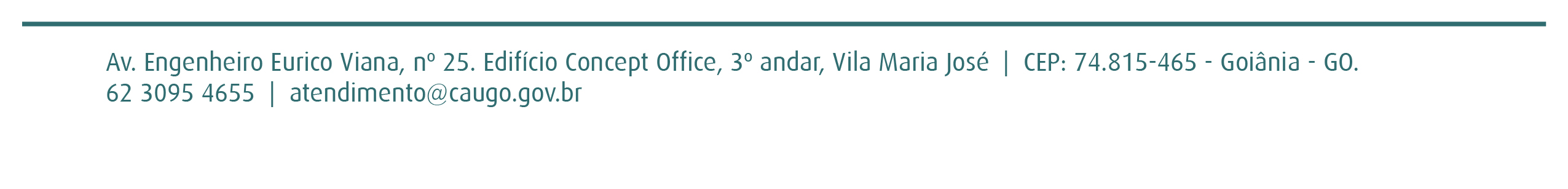 ANEXO IIVALOR MÉDIO ESTIMADOEDITAL DO PREGÃO PRESENCIAL Nº 01/2021ANEXO IIIMODELO DE CREDENCIALAO CONSELHO DE ARQUITETURA E URBANISMO DE GOIÁS - CAU/GOCOMISSÃO PERMANENTE DE LICITAÇÃO	CREDENCIAL	O abaixo assinado, na qualidade de responsável legal pela empresa ___________________________, vem pela presente informar que designamos o (a) Senhor (a) __________________, RG nº _____________, CPF nº ______________para acompanhar a Licitação, modalidade Pregão Presencial nº 01/2021, podendo para tanto, impugnar, transigir, renunciar a recursos, requerer, e praticar qualquer ato necessário ao fiel cumprimento do presente credenciamento.Local, Data ____ de __________ de ______._______________________________________________Assinatura do Responsável pela Empresa e CarimboCPF n.º _________________EDITAL DO PREGÃO PRESENCIAL nº 01/2021ANEXO IVDECLARAÇÃO DE CONTRATO SOCIAL	 Declaro para os devidos fins que a Empresa ____________________________ ____________________________________, CNPJ nº _________________________, localizada à _______________________________________, em ______________________, não sofreu alteração do contrato social desde a data de ________________, permanecendo como representante legal este signatário.Local, ____ de _________ de _____________________________________________________Assinatura do Responsável pela Empresa e CarimboCPF n.º _________________EDITAL DO PREGÃO PRESENCIAL nº 01/2021ANEXO VAO CONSELHO DE ARQUITETURA E URBANISMO DE GOIÁS - CAU/GOCOMISSÃO PERMANENTE DE LICITAÇÃODECLARAÇÃO DE MICROEMPRESA OU EMPRESA DE PEQUENO PORTE	Para fins do disposto no Ato Convocatório –______________ declaro, sob as penas da lei, que a empresa _________________, inscrita no CNPJ nº __________________, cumpre os requisitos legais para a qualificação como __________________________ (microempresa ou empresa de pequeno porte) estabelecidos pela Lei Complementar nº 123, de 14/12/2006, em especial quanto ao seu art. 3º, estando apta a usufruir o tratamento favorecido estabelecido nessa Lei Complementar.	Declaro, ainda, que a empresa está excluída das vedações constantes do parágrafo 4º do artigo 3º da Lei Complementar nº 123, de 14/12/2006, e que se compromete a promover a regularização de eventuais defeitos ou restrições na documentação exigida para efeito de regularidade fiscal, caso seja declarada vencedora do certame.Local, Data ____ de __________ de ______._______________________________________________Assinatura do Responsável pela Empresa e CarimboCPF n.º _________________EDITAL DO PREGÃO PRESENCIAL nº 01/2021ANEXO VIDECLARAÇÃO DE INEXISTÊNCIA DE FATO IMPEDITIVO À HABILITAÇÃO E DE CONCORDÂNCIA COM AS CONDIÇÕES DO PREGÃO PRESENCIAL	A empresa ________, CNPJ No ____________________, sediada à _____ (endereço completo) ______, declara, sob as penas da Lei, que até a presente data inexistem fatos impeditivos para sua habilitação no presente processo Licitatório, ciente da obrigatoriedade de declarar ocorrências posteriores, bem como, nos termos do inciso VII do art. 4º da Lei nº 10.520/2002, declara plena concordância com todos os termos do Pregão Presencial nº 01/2021 e seus respectivos anexos.Local, Data ____ de __________ de ______._______________________________________________Assinatura do Responsável pela Empresa e CarimboCPF n.º _________________EDITAL DO PREGÃO PRESENCIAL nº 01/2021ANEXO VIIDECLARAÇÃO QUE NÃO EMPREGA MENOR	A empresa ________, CNPJ No ____________________, sediada à _____ (endereço completo) ______, DECLARA, para fins do disposto no inciso XXXIII do art. 7º da Constituição Federal, de 5 de outubro de 1988, e no inciso V do art.27 da Lei nº 8.666, de 21 de junho de 1983, acrescido pela Lei nº 9.854, de 27 de outubro de 1999, que não possui em seu quadro de pessoal empregado(s) com menos de 18(dezoito) anos em trabalho noturno, perigoso ou insalubre, e em qualquer trabalho menores de 16 (dezesseis) anos, salvo na condição de aprendiz a partir de 14 (quatorze) anos.Ressalva: emprega menor, a partir de quatorze anos, na condição de aprendiz?  (     )SIM   (      ) NÃOLocal, Data ____ de __________ de ______._______________________________________________Assinatura do Responsável pela Empresa e CarimboCPF n.º _________________EDITAL DO PREGÃO PRESENCIAL nº 01/2021ANEXO VIII - PROPOSTA DE PREÇODADOS DA EMPRESA:Prezados Senhores,Após examinar todas as cláusulas e condições estipuladas no Termo de Referência, vimos apresentar proposta nos termos consignados no mencionado ato, com os quais concordamos plenamente:AssinaturaNome completo:Cargo:EDITAL DO PREGÃO PRESENCIAL nº 01/2021ANEXO IXMINUTA DE CONTRATODAS PARTES:I. CONSELHO DE ARQUITETURA E URBANISMO DE GOIÁS – CAU/GO, autarquia federal de fiscalização profissional, regida pela Lei nº 12.378, de 31 de dezembro de 2010, inscrito no CNPJ sob o nº 14.896.563/0001-14, sediada na Av. Engenheiro Eurico Viana nº 25, Salas 301 a 309, Edifício Concept Office, CEP 74815-465 em Goiânia – Goiás, neste ato representado por seu Presidente Fernando Camargo Chapadeiro, brasileiro, solteiro, portador da Carteira de Identidade nº XXXXXX, expedida pela XXXXXXXXXXXXXXX, e inscrito no CPF sob o número XXXXXXXX, residente e domiciliado no município de Goiânia/GO doravante denominado CONTRATANTE;II. xxxxxxxxxxxxxxxxxxxxxxxxxxxxxxxxxxxxxxxxx, inscrita no CNPJ sob o nº xxxxxxxxxxxxxxxx, com sede xxxxxxxxxxxxxxxxxxxxxxxxxxxx, representada neste ato por seu(a) xxxxxxxxxxxxxxxxxxxxxx, portador(a)  da  Carteira  de  Identidade  nº  xxxxxxxx,  expedida  pela xxxxxxxxxxxxx, e do CPF nº xxxxxxxxxxxxxxxx, residente e domiciliado à  xxxxxxxx, doravante designada CONTRATADA;Resolvem, tendo em vista o resultado do PREGÃO PRESENCIAL Nº 01/2021, celebrar o presente Contrato, mediante as cláusulas e condições a seguir:CLÁUSULA PRIMEIRA - DO OBJETOContratação de empresa especializada e homologada pelo Whatsapp Business API para fornecimento de plataforma de comunicação e atendimento digital via whatsapp, para automatização do setor do atendimento do CAU/GO, auxiliando no controle gerencial e qualitativo do mesmo .CLÁUSULA SEGUNDA - DAS NORMAS DE REGÊNCIA DO CONTRATOO presente CONTRATO rege-se pela Lei nº 8.666, de 21 de junho de 1993, bem como pelas demais disposições legais reguladoras de licitações e contratos no âmbito da Administração Pública Federal.CLÁUSULA TERCEIRA - DOS FUNDAMENTOS DA CONTRATAÇÃOA presente contratação é efetuada em conformidade com o resultado da licitação PREGÃO PRESENCIAL nº 01/2021, nos termos do Processo nº 1192086/2020, do qual o presente CONTRATO faz parte, para todos os fins de direito.CLÁUSULA QUARTA - DA DOTAÇÃO ORÇAMENTÁRIA4.1. Os recursos destinados à contratação dos serviços de que trata o objeto serão oriundos da dotação orçamentária constante no vigente orçamento do CAU/GO, Exercício 2021 – Conta  6.2.2.1.1.01.04.04.028 – outras despesas.4.2. Para o exercício posterior, as despesas correrão na conta correspondente.CLÁUSULA QUINTA – DA FORMA E DO PRAZO DE IMPLEMENTAÇÃO DOS SERVIÇOS5.1 Deverão ser observadas as condições, programação e especificações constantes dos Itens 4 e 5 do Termo de Referência – Anexo I ao Edital de Pregão Presencial n. 01/2021.CLÁUSULA SEXTA – DOS DOCUMENTOS INTEGRANTES DO CONTRATO6.1. Constitui parte integrante deste CONTRATO os seguintes documentos, cujo teor as partes declaram ter pleno conhecimento:Edital do PREGÃO PRESENCIAL Nº 01/2021;Termo de Referência;Proposta de Preços apresentada pela Contratada no PREGÃO PRESENCIAL nº 01/2021;CLÁUSULA SÉTIMA - DOS PREÇOS DOS SERVIÇOS E DA EXIGIBILIDADE7.1. O valor global do presente contrato é da ordem de R$ xxxxxx (            ), sendo a despesa mensal, conforme demanda da CONTRATANTE, observada as Ordens de Serviço expedidas.7.2. Nos preços propostos estarão inclusos todos os custos e despesas diretas e indiretas, tributos incidentes, encargos sociais, previdenciários, trabalhistas e comerciais, taxa de administração, lucro e mão de obra a serem empregados, seguros, fretes e quaisquer outros necessários ao fiel e integral cumprimento do objeto, eximindo a CONTRATANTE de qualquer ônus ou despesa extra, oriunda deste instrumento e seus afins;7.3.Os preços propostos já levam em conta todas e quaisquer despesas incidentes na prestação de serviços contratados.CLÁUSULA OITAVA – DO PAGAMENTO E OBSERVAÇÕES8.1 A CONTRATADA deverá emitir, mensalmente, a Nota Fiscal Fatura, a qual conterá as informações necessárias à verificação do serviço prestado, incluindo o demonstrativo das despesas com a utilização do referido serviço, o valor total deste, incluídos os impostos e descontos eventualmente concedidos, tudo em conformidade com os preços contratados.8.2 O pagamento será até o 10º (décimo) dia útil a contar do atesto da nota(s) fiscal(is) pelo setor competente referente ao objeto deste Termo de Referência, respeitando-se, ainda, as seguintes disposições:Entrega das comprovações listadas no Item 11 Inciso XXVII;Consulta da regularidade fiscal, citada no item a seguir.8.3 A consulta da regularidade fiscal, exigida quando da contratação, será feita previamente a cada pagamento, devendo seu resultado ser juntado aos autos do processo próprio e ficando o efetivo pagamento a ela condicionado. Serão consultadas as seguintes certidões de regularidade:a) Certidão de Regularidade do FGTS;b) Certidão Conjunta de Débitos Relativos a Tributos Federais e à Dívida Ativa da União;c) Certidão Negativa de Débitos da Receita Estadual;d) Certidão Negativa de Débitos da Receita Municipal;e) Certidão Negativa de Débitos Trabalhistas;f) Fotocópia do último comprovante de pagamento do ISSQN e declaração, se optante do SIMPLES.8.4 O Conselho de Arquitetura é Substituto Tributário, de tal sorte que a empresa sofrerá as seguintes retenções:	a) Retenção na Fonte (IRRF IN 1234/2012), em caso de não optante do SIMPLES;	b) Para prestador de serviços serão retidos o ISSQN (Lei complementar 128/2003).8.5 No caso de eventual atraso de pagamento, o valor devido deverá ser acrescido de juros moratórios de 0,03% ao dia, apurados desde a data estipulada para o pagamento até a data da sua efetiva realização, calculados “pro rata die”, sobre o valor da nota fiscal/fatura.8.6 Não serão efetuados quaisquer pagamentos enquanto perdurar pendência de liquidação de obrigações, em virtude de penalidades impostas à CONTRATADA, ou inadimplência contratual.8.7 Havendo erro na Nota Fiscal/Fatura correspondente ou circunstância que impeça a liquidação da despesa, aquela será devolvida pelo Fiscal à Contratada e o pagamento ficará pendente até que a mesma providencie as medidas saneadoras. Nesta hipótese, o prazo para pagamento iniciar-se-á após a regularização da situação ou reapresentação do documento fiscal, não acarretando qualquer ônus para a CONTRATANTE.8.8 A regularidade fiscal da CONTRATADA será mediante consulta efetuada por meio eletrônico, ou por meio da apresentação de documentos hábeis.	8.8.1 Constatada a situação de irregularidade da CONTRATADA, a mesma será notificada, por escrito, sem prejuízo do pagamento pelos serviços já prestados, para, num prazo exequível fixado pela CONTRATANTE, regularizar tal situação ou, no mesmo prazo, apresentar defesa, sob pena de rescisão contratual.	8.8.2 O prazo para regularização ou encaminhamento de defesa de que trata o subitem anterior poderá ser prorrogado a critério da CONTRATANTE.8.9 Se houver aplicação de multa ou cobrança de indenizações, esta será descontada na nota fiscal/fatura ou crédito existente na CONTRATANTE em favor da CONTRATADA ainda que oriundos de outros contratos e, caso seja a mesma de valor superior ao crédito existente, a diferença será cobrada administrativa ou judicialmente.8.10 A CONTRATADA deduzirá das faturas mensais o valor proporcional aos dias e horas não trabalhados pelos empregados da empresa contratada, calculado sobre o valor total do respectivo posto de trabalho, caso a Contratada não promova a substituição imediata.8.11 Para pagamento em crédito na conta, deverá anotar os dados bancários na Nota Fiscal.CLÁUSULA NONA - DAS OBRIGAÇÕES E RESPONSABILIDADES DA CONTRATANTE9.1 Fiscalizar o cumprimento do contrato;9.2 Atestar a execução dos serviços relacionados na(s) nota(s) fiscal(is);9.3 Proporcionar condições, quando for o caso, para que a contratada possa entregar os serviços de acordo com o contrato;9.4 Notificar a contratada, por escrito, sobre imperfeições, falhas ou irregularidades constatadas sobre os serviços para que sejam adotadas as medidas corretivas necessárias;9.5 Efetuar os pagamentos devidos, nas condições estabelecidas;9.6 Prestar as informações e os esclarecimentos que venham a ser solicitados pela CONTRATADA;9.7 Designar representante com competência legal para efetuar o acompanhamento e fiscalização dos serviços ofertados.9.8 Verificar, durante toda a execução do Contrato, a manutenção, pela CONTRATADA, de todas as condições de habilitação e qualificação exigidas na Licitação, em compatibilidade com as obrigações assumidasCLÁUSULA DÉCIMA – DAS OBRIGAÇÕES DA CONTRATADA10.1 Entregar os serviços conforme o objeto declarado na proposta vencedora, com eficiência, presteza e pontualidade, em conformidade com os prazos estabelecidos no contrato;10.2 Disponibilizar a prestação dos serviços, conforme estabelecido neste termo de referência;10.3 Acatar as instruções e observações decorrentes da fiscalização do contrato, desde que sejam exigências estabelecidas no instrumento convocatório, contrato e/ou legislação pertinente;10.4 Comunicar ao gestor do contrato quaisquer motivos que impossibilitem o pleno cumprimento do contrato;10.5 Manter todas as condições de habilitação que ensejarem a sua contratação, durante toda a vigência do contrato;10.6 Indicar representante para relacionar-se com o CAU/GO como responsável pela execução do objeto;10.7 Providenciar a imediata correção das deficiências apontadas pelo CAU/GO quanto à execução dos serviços contratados;10.8 Arcar com os encargos trabalhistas, previdenciários, fiscais e comerciais, bem como os tributos resultantes do cumprimento do Contrato;10.9 Responsabilizar-se por eventuais transtornos ou prejuízos causados aos serviços do CAU/GO, decorrentes de ineficiências, atrasos ou irregularidades cometidas na execução dos serviços;10.10 Não transferir a outrem, no todo ou em parte, os serviços avençados, sem prévia e expressa anuência da CONTRATANTE;10.11 Sujeitar-se à fiscalização por parte do CAU/GO, através de servidor designado para acompanhar a execução do serviço, prestando todos os esclarecimentos solicitados e atendendo às reclamações formuladas;10.12 A CONTRATADA é obrigada a reparar, corrigir, ou substituir, às suas expensas, no total ou em parte, o objeto do contrato em que se verificarem vícios, defeitos ou incorreções resultantes da execução dos serviços ou de materiais empregados;10.13 Responsabilizar-se pelo pagamento de todas as licenças, taxas, emolumentos necessários à fiel execução do contrato, bem como, eventuais multas impostas pelas autoridades constituídas.CLÁUSULA DÉCIMA PRIMEIRA - DOS ACRÉSCIMOS E SUPRESSÕESObservada a legislação em vigor, a qualquer tempo e mediante aditivo próprio, poderá o Contratante promover acréscimos ou supressões no objeto contratado nos termos do artigo 65, § 1°, da Lei n° 8.666/93 e alterações, no montante de até 25% (vinte e cinco por cento).CLÁUSULA DÉCIMA SEGUNDA – DA VIGÊNCIAObservada à disponibilidade orçamentária e financeira, o contrato terá vigência de 12 (doze) meses, contados a partir da data de sua assinatura, podendo ser prorrogado por iguais e sucessivos períodos, até o limite máximo de 60 (sessenta) meses, mediante Termo Aditivo, de acordo com o inciso II, do art. 57, da Lei n.º 8.666/1993, e suas alterações.CLÁUSULA DÉCIMA TERCEIRA - DA CESSÃO OU TRANSFERÊNCIAO presente instrumento que obriga as partes por si e seus sucessores não poderá ser objeto de cessão ou transferência a terceiros, salvo expressa anuência da Contratante, sob pena de caracterizar justa causa para rescisão contratual.CLÁUSULA DÉCIMA QUARTA - DOS CASOS FORTUITOS, DE FORÇA MAIOR OU OMISSOSO CONTRATANTE e a CONTRATADA não serão responsabilizados por fatos comprovadamente decorrentes de casos fortuitos ou de força maior, ocorrências eventuais cuja solução se buscará mediante acordo entre as partes.CLÁUSULA DÉCIMA QUINTA - DA RESCISÃO15.1. O presente contrato poderá ser rescindido, a qualquer tempo, nas seguintes condições:I. Por determinação unilateral e escrito da Administração conforme disposto no artigo 79, da Lei 8.666/93;II. Amigavelmente, por acordo entre as partes, reduzidas a termo no bojo dos autos, desde que haja conveniência para a Administração;III. Por qualquer das partes, mediante aviso prévio por escrito, com no mínimo 30 (trinta) dias de antecedência;IV. Judicial, nos termos da legislação;V. Por inexecução total ou parcial do contrato, conforme o disposto, no que couber, nos artigos 77 e 78 da Lei Federal nº 8.666/93.15.2. No caso de qualquer das Partes exercer o direito de rescisão antecipada ficará obrigada, no caso do CONTRATANTE, a efetuar os pagamentos dos serviços realizados e dos produtos já entregues e recebidos, de acordo com as Ordens de Compra e Notas Fiscais emitidas.15.3. Responderá ainda a parte infratora pelos prejuízos que causar à outra.CLÁUSULA DÉCIMA SEXTA – DO REAJUSTE, REEQUILÍBRIO ECONÔMICO FINANCEIRO 16.1.O valor do contrato não sofrerá reajuste, contudo, na hipótese de prorrogação do instrumento, o valor contratual poderá ser reajustado após 12 (doze) meses, contados da data da proposta, aplicando-se o índice IPCA (Índice Nacional de Preços ao Consumidor Amplo) acumulado no período, a requerimento da CONTRATADA e caso se verifique hipótese legal que autorize o reajustamento.CLÁUSULA DÉCIMA SÉTIMA - DAS SANÇÕES ADMINISTRATIVASPela inexecução total ou parcial das condições pactuadas, erros de execução ou inadimplemento contratual, a CONTRATANTE poderá, garantida a prévia defesa, aplicar à CONTRATADA, as seguintes sanções:	a. Advertência;	b. Multa de 10% (dez por cento) sobre o valor do Contrato, nos casos de rescisão 	contratual, por culpa da CONTRATADA;	c. O atraso injustificado na entrega do objeto contratado sujeitará a CONTRATADA à 	multa de 0,2% (dois décimos por cento) ao dia, incidente sobre o valor da contratação;	d. Multa de 1% (um por cento) sobre o valor do Contrato por descumprimento de 	qualquer outra cláusula contratual;	e. Suspensão temporária do direito de participar em licitação e impedimento de contratar 	com a Administração Pública, por prazo não superior a 02 (dois) anos;	f. Declaração de inidoneidade para licitar ou contratar com a Administração Pública enquanto perdurarem os motivos determinantes da punição ou até que seja promovida a reabilitação, perante a própria autoridade que aplicou a penalidade, que será concedida sempre que o contratado ressarcir a Administração pelos prejuízos resultantes e após decorrido o prazo da sanção aplicada com base no inciso anteriorCLÁUSULA DÉCIMA OITAVA – DAS DISPOSIÇÕES FINAIS18.1. Os fornecimentos serão demandados ou excluídos pelo CONTRATANTE, por meio de documento escrito, fornecido pela CONTRATADA;18.2. Na hipótese de qualquer uma das disposições deste CONTRATO vir a ser considerada contrária à lei brasileira, por qualquer autoridade governamental ou decisão judicial, as demais disposições não afetadas continuarão em vigor e as Partes deverão alterar este instrumento de forma a adequá-lo à lei ou à decisão judicial;18.3. Caso sejam criadas ou extintas disposições legais que alterem o fornecimento dos serviços objeto deste CONTRATO elas serão integradas automaticamente a este CONTRATO.CLÁUSULA DÉCIMA NONA - DO FOROFica designado o foro da Justiça Federal, Seção Judiciária do Estado de Goiás, como competente para apreciar e dirimir quaisquer dúvidas oriundas do presente CONTRATO. E, por estarem assim justos e acordados, firmam o presente CONTRATO, redigido em 03 (três) vias de igual teor e forma, para um só efeito, e que é assinado pelas Partes e pelas testemunhas abaixo.Goiânia (GO), xx de maio de 2021.NOME DA LICITANTE:CNPJ:ENDEREÇO:CIDADE:ESTADO:                       CEP:TELEFONE: (   )FAX:(   )EMAIL:PESSOA PARA CONTATO:DATA:LG = (AC+RLP) / (PC+ELP)LC= (AC/PC)SG= (AT/PC+ELP)ONDE:     AC= Ativo circulante          RLP= Realizável a longo prazo                PC= Passivo Circulante     ELP= Exigível a longo prazo                AT = Ativo Total (AC+RLP)ItemDescriçãoValor da Instalação, Treinamento e Ativação da Aplicação(A)Quantidade de números (B)Quantidade de Licenças (C)Valor Unitário de Licença (D)Valor Total Estimado para 12 Meses (E) = A+(CxDx12)01Plataforma de comunicação e atendimento digital via WhatsApp Business API, conformeitens 4, 5 e 6.R$112R$R$ItemEspecificaçãoPreço Médio Global1Licenças para até 12 usuários, utilizando linha únicaR$ 55.453,332Serviços de instalação, configuração e treinamentoR$ 55.453,33PAPEL TIMBRADO DA EMPRESAPAPEL TIMBRADO DA EMPRESAPAPEL TIMBRADO DA EMPRESAPAPEL TIMBRADO DA EMPRESA                                                PAPEL TIMBRADO DA EMPRESARAZÃO SOCIAL:NOME FANTASIA:CNPJ:ENDEREÇO:TELEFONE:CONTATO:E-MAIL:VALIDADE DA PROPOSTA (Não inferior a 60 dias)ItemDescriçãoValor da Instalação, Treinamento e Ativação da Aplicação(A)Quantidade de números (B)Quantidade de Licenças (C)Valor Unitário de Licença (D)Valor Total Estimado para 12 Meses (E) = A+(CxDx12)01Plataforma de comunicação e atendimento digital via WhatsApp Business API, conformeitens 4, 5 e 6.R$112R$R$Fernando Camargo ChapadeiroPresidenteXxxxxxxxxxxxxxxxxxxxCargoTESTEMUNHAS: